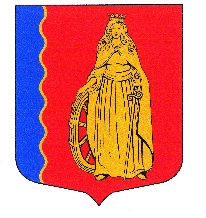 МУНИЦИПАЛЬНОЕ ОБРАЗОВАНИЕ«МУРИНСКОЕ ГОРОДСКОЕ ПОСЕЛЕНИЕ»ВСЕВОЛОЖСКОГО МУНИЦИПАЛЬНОГО РАЙОНАЛЕНИНГРАДСКОЙ ОБЛАСТИСОВЕТ ДЕПУТАТОВ ЧЕТВЕРТОГО СОЗЫВАРЕШЕНИЕ«15» декабря 2021 г.                           г. Мурино                                                   № 191     В соответствии  с Гражданским кодексом Российской Федерации, Федеральными законами от 21.12.2001 № 178-ФЗ «О приватизации государственного и муниципального имущества», от 06.10.2003 № 131-ФЗ «Об общих принципах организации местного самоуправления в Российской Федерации», Уставом муниципального образования «Муринское городское поселение» Всеволожского муниципального района Ленинградской области, руководствуясь Положением о порядке и условиях приватизации муниципального имущества муниципального образования «Муринское городское поселение» Всеволожского муниципального района Ленинградской области, утвержденным решением совета депутатов от 25.08.2021 № 158, советом депутатов принятоРЕШЕНИЕ:1. Утвердить прилагаемый прогнозный план (программу) приватизации муниципального имущества муниципального образования «Муринское городское поселение» Всеволожского муниципального района Ленинградской области на 2022 год (и на плановый период 2023, 2024 годы).2. Опубликовать настоящее решение в газете «Муринская панорама» и на официальном сайте в информационно-телекоммуникационной сети Интернет www.администрация-мурино.рф.3.   Настоящее решение вступает в силу со дня его принятия.4. Контроль исполнения настоящего решения возложить на главу администрации муниципального образования «Муринское городское поселение» Всеволожского муниципального района Ленинградской области А.Ю. Белова.Глава муниципального образования                                                        Д.В. КузьминУТВЕРЖДЕНрешением совета депутатов от «15» декабря 2021 г. № 191Прогнозный план (программа) приватизациимуниципального имущества муниципального образования«Муринское городское поселение» Всеволожского муниципального района Ленинградской области на 2022 год (и на плановый период 2023, 2024 годы)I. Основные задачи приватизации муниципального имуществаМО «Муринское городское поселение» Всеволожского муниципального района Ленинградской области на 2022 год (и на плановый период 2023, 2024 годы), прогноз поступлений денежных средств в бюджет МО «Муринское городское поселение» Всеволожского муниципального района Ленинградской областиот продажи муниципального имуществаПриватизация муниципального имущества в соответствии с прогнозным планом (программой) приватизации призвана обеспечить выполнение следующих задач:1) продолжение структурных преобразований в экономике муниципального образования;2) сокращение бюджетных расходов на содержание, текущий и капитальный ремонт муниципального имущества;3) увеличение доходной части бюджета муниципального образования от приватизации (продажи) муниципального имущества. Поступления доходов в бюджет муниципального образования от приватизации (продажи) муниципального имущества муниципального образования в 2022, 2023, 2024 годах будут определены исходя из рыночной стоимости предлагаемых к приватизации объектов.II. Муниципальное имущество муниципального образования, приватизация которого планируется в 2022 году (и на плановый период 2023, 2024 годы) на 2022 годна 2023 год	на 2024 годОб утверждении прогнозного плана (программы) приватизации муниципального имущества МО «Муринское городское поселение» Всеволожского муниципального района Ленинградской области на 2022 год (и на плановый период 2023, 2024 годы)  № п/пНаименование объектаАдрес объектаИндивидуализирующие характеристики объектаСведения о зарегистрированных правах на объект1Здание (Нежилое здание, Здание котельной)Ленинградская область, Всеволожский район, дер. Лаврики, уч-к 40-ЖКадастровый номер 47:07:0000000:75585, площадь 54,4 кв.м, реестровый номер муниципального имущества 000000127,балансовая стоимость 11 728 919,18 руб.,год постройки 2006Объект находится в собственностиМО «Муринское городское поселение» Всеволожского муниципального района Ленинградской области(рег. № 47-47-13/098/2013-101 от 17.09.2013), закреплен на праве оперативного управления за МБУ «Центр благоустройства и строительства» МО «Муринское городское поселение» Всеволожского муниципального района Ленинградской области(ранее МАУ «Муниципальная управляющая компания») (рег. № 47:07:0000000:75585-47/012/2019-4 от 30.08.2019)2Сооружение (10. Сооружения коммунального хозяйства, Тепловые сети)Ленинградская область, р-н Всеволожский, д. ЛаврикиКадастровый номер 47:07:0000000:92467, протяженность 1943 м,реестровый номер муниципального имущества 000000136, балансовая стоимость 8 198 113,00 руб.,год постройки 1978Объект находится в собственностиМО «Муринское городское поселение» Всеволожского муниципального района Ленинградской области(рег. № 47:07:0000000:92467-47/012/2019-3  от 30.04.2019), закреплен на праве оперативного управления за МБУ «Центр благоустройства и строительства» МО «Муринское городское поселение» Всеволожского муниципального района Ленинградской области(ранее МАУ «Муниципальная управляющая компания») (рег. № 47:07:0000000:92467-47/012/2019-4 от 28.06.2019)3Земельный участокЛенинградская область, Всеволожский район, д. Лаврики, уч.№40-ЖКадастровый номер 47:07:0710002:56, площадь 820 кв.м, реестровый номер муниципального имущества 000000143, кадастровая стоимость 1 016 299,80 руб.,категория земель: земли населенных пунктов;вид разрешенного использования: для завершения строительно-монтажных работ и эксплуатации блок-модульной котельнойОбъект находится в собственностиМО «Муринское городское поселение» Всеволожского муниципального района Ленинградской области(рег. № 47-47-13/007/2014-204 от 11.02.2014), предоставлен на праве постоянного (бессрочного) пользования МБУ «Центр благоустройства и строительства» МО «Муринское городское поселение» Всеволожского муниципального района Ленинградской области(ранее МАУ «Муниципальная управляющая компания») (рег. № 47:07:0710002:56-47/012/2019-1 от 24.10.2019)4Транспортное средство – легковой автомобиль FORD ФОРД «ФОКУС»Идентификационный номер (VIN) X9FMXXEEBMDG36729, год изготовления: 2013, № двигателя: IQDA DG36729, цвет кузова: черный, мощность двигателя: 104,72 л.с. / 77кВт, объем двигателя: 1596 куб.см тип двигателя: бензиновый, экологический класс: пятый, коробка передач: автоматическаяОбъект находится в собственности МО «Муринское городское поселение» Всеволожского муниципального района Ленинградской области, закреплен на праве оперативного управления за МБУ «Содержание и развитие территории» муниципального образования «Муринское городское поселение» Всеволожского муниципального района Ленинградской области5Транспортное средство – легковой автомобиль FORD ФОРД «ФОКУС»Идентификационный номер (VIN) X9FMXXEEBMCL44521, год изготовления: 2012, № двигателя: CL44521, цвет кузова: черный, мощность двигателя: 104,72 л.с. / 77кВт, объем двигателя: 1596 куб.см тип двигателя: бензиновый, экологический класс: пятый, коробка передач: автоматическая Объект находится в собственностиМО «Муринское городское поселение» Всеволожского муниципального района Ленинградской области, закреплен на праве оперативного управления за МБУ «Содержание и развитие территории» муниципального образования «Муринское городское поселение» Всеволожского муниципального района Ленинградской области№ п/пНаименование объектаАдрес объектаИндивидуализирующие характеристики объектаСведения о зарегистрированных правах на объект-----№ п/пНаименование объектаАдрес объектаИндивидуализирующие характеристики объектаСведения о зарегистрированных правах на объект-----